Upper New York Annual Conference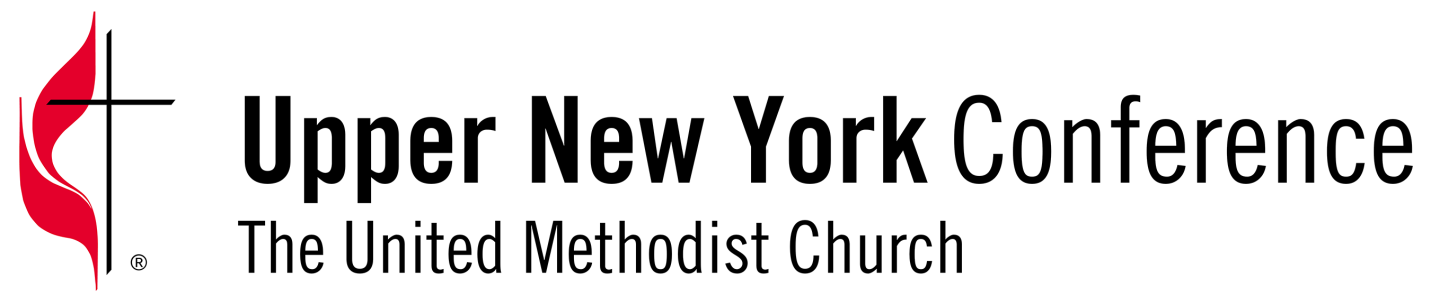 Board of Trustees Meeting MinutesMarch 6, 2018Voting Members Present: Rev. Richard Barling, Mr. Hal Schmidt, Ms. Joyce Miller, Mr. Robert Dietrich,  Rev. Barbara Brewer, Rev. Cheryl Brown, Mr. Nathan Trost, Ms. Pam Deckard, Rev. Jack Keating.Ex-officio Present:   Mr. Scott Delconte, Mr. Mike Huber. This meeting was held via conference call and the Secretary determined that a quorum was present.The meeting was called to order by President Richard Barling at 4:05pm.    Rich offered an opening prayer as we began our work.PREVIOUS MINUTESHal Schmidt moved and Cheryl Brown seconded a motion to accept the 2/6/18 minutes as presented by the Secretary.  The motion carried unanimously.SUBCOMMITTEE REPORTSPROPERTY   Pam Deckard reviewed the updated Schedule A.  The following additional updates were shared:Former Showers UMC – The sale of this church was closed TODAY!A former WNY UMC – Cheryl Brown reported that the potential buyer is investigating the cost of putting in a well at this church building that does not currently have a well.  A former Syracuse UMC – We had a discussion about turning this building over the Syracuse UMC for their management and possible use.  Rich Barling and Jack Keating, our assigned Trustees, will reach out to the Syracuse UMC about this idea.A former WNY UMC – We received the closing paperwork from the Cabinet on this location today and Cheryl Brown and Barb Brewer will be the assigned Trustees on this property.  District parsonage – A suitable home has been found in the Adirondack District.  This home meets our conference parsonage standards.  Hal Schmidt made a motion to authorize a purchase offer of $230,000 for this home.  Pam Deckard seconded the motion and the motion passed unanimously. FINANCE      Fund update – Scott Delconte gave an update on this situation involving this fund, an account originally given to the former Genesee Conference in 1959.  There were originally 3 beneficiaries named on this fund but the Annual Conference now believes that this is no longer true.  Scott reported that negotiations continue in an attempt to avoid litigation on this situation.    Asset Allocation project – After a short discussion by Cheryl Brown and Scott Delconte, we tabled this discussion until the Trustees Treasurer, Kathy King-Griswold can be a part of the discussion.NEW BUSINESSAC report preparation – Rich reported that we need to begin preparing our report for AC session 2018.  The Executive Team will begin working on this project.Conference Office needs – After 10 months in the new conference center building it has become apparent that we have a need for a back-up generator in the event of a power outage.  Not only are building systems affected in a power outage but many satellite locations are dependent on IT systems based at the conference center.  Rich will work with our conference IT department to get the needed estimates to allow us to address these needs. OLD BUSINESSCamp Findley sale – As we seek to tie up loose ends, the two assigned Trustees for this property are asked to communicate to the buyer that any and all personal property left at the location at the time of the closing will belong to the new owner.  Mike Huber reported that furnace repairs at the camp have been completed with the help of our insurance carrier.Wind farm update – Mike reported that we are moving closer to completing the final draft of the paperwork to allow the usage agreement to be signed by the Trustees. Forest Management – FORCON Forest Management firm is now assisting the AC to put a realistic plan into effect for our forest management needs.Resolution to AC – Mike will need guidance on what information the Trustees will need to present the resolution to AC on clearing up some of the property needs at our camp properties.  Our next meeting will be held, via conference call, on Tuesday, April 3rd at 4:00pm.  Our next in-person meeting will be held on Saturday, April 28th at 10:00am at the Conference Center. Mike Huber offered a closing word of prayer.  The meeting was adjourned at 5:50pm, following a motion made by Pam Deckard and second by Jack Keating.Respectfully submitted,Jack Keating Jack KeatingSecretary   